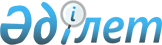 О внесении изменений в постановление Правительства Республики Казахстан от 26 мая 2010 года № 476 "Об утверждении стандартов государственных услуг в области бухгалтерского учета и аудита"
					
			Утративший силу
			
			
		
					Постановление Правительства Республики Казахстан от 21 июня 2012 года № 812. Утратило силу постановлением Правительства Республики Казахстан от 31 декабря 2013 года № 1448

      Сноска. Утратило силу постановлением Правительства РК от 31.12.2013 № 1448 (вводится в действие по истечении десяти календарных дней после дня его первого официального опубликования).      Правительство Республики Казахстан ПОСТАНОВЛЯЕТ:



      1. Внести в постановление Правительства Республики Казахстан от 26 мая 2010 года № 476 «Об утверждении стандартов государственных услуг в области бухгалтерского учета и аудита» (САПП Республики Казахстан, 2010 г., № 35, ст. 281) следующие изменения:



      1) в стандарте государственных услуг «Выдача свидетельства об аккредитации профессиональной организации бухгалтеров», утвержденном указанным постановлением:



      пункт 11 изложить в следующей редакции:

      «11. Для получения свидетельства об аккредитации профессиональной организации необходимо представить:

      1) заявление по форме согласно приложению 1 к Правилам аккредитации профессиональных организаций, организаций по сертификации, утвержденным постановлением Правительства Республики Казахстан от 31 октября 2011 года № 1248 (далее – Правила аккредитации);

      2) оригиналы и копии следующих документов: устава, свидетельства о государственной регистрации и присвоении регистрационного номера налогоплательщика (при наличии – бизнес-идентификационного номера) или нотариально заверенные копии этих документов, в случае непредставления оригинала для сверки;

      3) утвержденный в соответствии с уставом организации кодекс этики профессиональных бухгалтеров, соответствующий международной практике и являющийся обязательным для всех ее членов;

      4) сведения о составе профессиональной организации по форме согласно приложению 2 к Правилам аккредитации;

      5) сведения о структуре, наличии рабочих органов профессиональных организаций по форме согласно приложению 3 к Правилам аккредитации;

      6) документы, подтверждающие наличие системы повышения квалификации своих членов с указанием плана проведения обучающих мероприятий.

      Все документы, представленные КФК, в соответствии с настоящим пунктом для проведения аккредитации принимаются по описи, копия которой направляется (вручается) заявителю с отметкой о дате приема документов КФК в день сдачи.

      Документы, перечисленные в подпунктах 4), 5), 6) настоящего пункта, представляются на бумажных и электронных носителях на государственном и русском языках.

      Для переоформления свидетельства об аккредитации профессиональной организации, в случае изменения наименования, организационно–правовой формы, реорганизации юридического лица, юридического адреса, в течение пятнадцати календарных дней необходимо представить:

      1) письменное уведомление о соответствующих изменениях;

      2) заявление о переоформлении свидетельства об аккредитации профессиональной организации с приложением к нему документов в соответствии с пунктом 2 Правил аккредитации.

      В случае утери профессиональной организацией свидетельства об аккредитации необходимо:

      1) в течение пяти календарных дней после обнаружения утери опубликовать в периодических печатных изданиях сведения о признании недействительным свидетельства об аккредитации с указанием серии, номера и даты выдачи;

      2) в течение пятнадцати календарных дней после обнаружения утери подать заявление в КФК о признании недействительным свидетельства об аккредитации и выдаче дубликата.

      КФК в течение пятнадцати рабочих дней со дня подачи заявления выдает дубликат свидетельства об аккредитации с присвоением нового номера и надписью «Дубликат» в правом верхнем углу.»;

      пункт 15 дополнить частью второй следующего содержания:

      «КФК в течение двух рабочих дней со дня поступления от заявителя документов на аккредитацию проверяет полноту представленных документов, указанных в пункте 11 настоящего Стандарта. В случае установления факта неполноты представленных документов в указанные сроки, дает письменный мотивированный отказ в дальнейшем рассмотрении заявления.»;



      пункт 17 изложить в следующей редакции:

      «17. Основанием для отказа в предоставлении данной государственной услуги являются:

      1) представление недостоверных документов;

      2) нарушение требований законодательства Республики Казахстан о бухгалтерском учете и финансовой отчетности;

      3) неделегирование членов профессиональной организации в состав консультативного органа в количестве, установленном правилами аккредитации, и необеспечение их полноценной работой;

      4) непредставление в КФК отчетности о своей деятельности в установленном им порядке;

      5) нерассмотрение запросов по применению международных и национальных стандартов.

      При устранении профессиональными организациями указанных нарушений заявление об аккредитации рассматривается в соответствии с Правилами аккредитации.»;



      2) в стандарте государственных услуг «Выдача свидетельства об аккредитации организации по профессиональной сертификации бухгалтеров», утвержденном указанным постановлением:



      пункт 11 изложить в следующей редакции:

      «11. Для получения свидетельства об аккредитации организации по сертификации необходимо представить:

      1) заявление по форме согласно приложению 1 к Правилам аккредитации профессиональных организаций, организаций по сертификации, утвержденным постановлением Правительства Республики Казахстан от 31 октября 2011 года № 1248 (далее – Правила аккредитации);

      2) оригиналы и копии следующих документов: устава, в котором одним из основных видов деятельности предусматривается деятельность в качестве организации по профессиональной сертификации бухгалтеров, свидетельства о государственной регистрации и свидетельства о присвоении регистрационного номера налогоплательщика (при наличии – бизнес-идентификационного номера) или нотариально заверенные копии этих документов, в случае непредставления оригинала для сверки;

      3) соглашение о взаимодействии с аккредитованной профессиональной организацией бухгалтеров;

      4) сведения о структуре, наличии рабочих органов организации по сертификации по форме согласно приложению 4 к Правилам аккредитации;

      5) сведения, подтверждающие наличие независимой экзаменационной системы от обучения по дисциплинам «Бухгалтерский учет в соответствии с международными стандартами финансовой отчетности», «Налоги и налогообложение» и «Гражданское право», по форме согласно приложению 5 к Правилам аккредитации;

      6) утвержденное положение о порядке организации и проведения экзаменов по сертификации профессионального бухгалтера с указанием:

      структуры экзаменационных модулей, содержащих тестовые вопросы и ситуационные задачи;

      продолжительности экзаменов по дисциплинам сертификации не менее трех часов;

      сроков проведения проверок работ кандидатов в профессиональные бухгалтера (далее – кандидат) не более тридцати календарных дней;

      сроков выдачи сертификатов не более четырнадцати календарных дней с даты получения положительного результата по последней дисциплине сертификации;

      получения кандидатом положительного результата по дисциплине «Бухгалтерский учет в соответствии с международными стандартами финансовой отчетности», который будет признаваться действительным только в течение трех последующих лет с даты утверждения результата, по дисциплинам «Налоги и налогообложение» и «Гражданское право» – в течение пяти последующих лет с даты утверждения результата;

      прав, обязанностей и ответственности кандидатов;

      7) утвержденные положение об экзаменационной комиссии с указанием прав, обязанностей и ответственности председателя указанной комиссии, ее членов, независимых наблюдателей и ее состав согласно приложению 6 к Правилам аккредитации;

      8) утвержденное положение об апелляционной комиссии (совете) с указанием ее состава, срока подачи жалоб и порядка проведения досудебного рассмотрения жалоб по результатам экзаменов с установлением сроков рассмотрения, формы жалобы и решения комиссии (совета);

      9) утвержденный график проведения экзаменов по дисциплинам на трехлетний период;

      10) материалы по программам сертификации, включающие экзаменационные модули и порядок оценки результатов экзаменов по дисциплинам «Бухгалтерский учет в соответствии с международными стандартами финансовой отчетности», «Налоги и налогообложение» и «Гражданское право», соответствующие требованиям, указанным в приложении 7 к Правилам аккредитации;

      11) проект сертификата профессионального бухгалтера.

      Все документы, представленные КФК, в соответствии с настоящим пунктом для проведения аккредитации принимаются по описи, копия которой направляется (вручается) заявителю с отметкой о дате приема документов КФК в день сдачи.

      Документы, перечисленные в подпунктах 3), 4), 5), 6), 7), 8) настоящего пункта, представляются на бумажных и электронных носителях на государственном и русском языках.

      Для переоформления свидетельства об аккредитации организации по сертификации в случае изменения наименования, организационно-правовой формы, реорганизации юридического лица, юридического адреса в течение пятнадцати календарных дней необходимо представить:

      1) письменное уведомление о соответствующих изменениях;

      2) заявление о переоформлении свидетельства об аккредитации организации по сертификации с приложением к нему документов в соответствии с пунктом 3 Правил аккредитации.

      В случае утери организацией по сертификации свидетельства об аккредитации необходимо:

      1) в течение пяти календарных дней после обнаружения утери опубликовать в периодических печатных изданиях сведения о признании недействительным свидетельства об аккредитации с указанием серии, номера и даты выдачи;

      2) в течение пятнадцати календарных дней после обнаружения утери подать заявление в КФК о признании недействительным свидетельства об аккредитации и выдаче дубликата.

      КФК в течение пятнадцати рабочих дней со дня подачи заявления выдает дубликат свидетельства об аккредитации с присвоением нового номера и надписью «Дубликат» в правом верхнем углу.»;



      пункт 15 дополнить частью второй следующего содержания:

      «КФК в течение двух рабочих дней со дня поступления от заявителя документов на аккредитацию проверяет полноту представленных документов, указанных в пункте 11 настоящего Стандарта. В случае установления факта неполноты представленных документов в указанные сроки, дает письменный мотивированный отказ в дальнейшем рассмотрении заявления.»;



      пункт 17 изложить в следующей редакции:

      «17. Основанием для отказа в предоставлении данной государственной услуги являются:

      1) представление недостоверных документов;

      2) несоблюдение требований международных стандартов финансовой отчетности и законодательства Республики Казахстан в части содержания экзаменационных модулей;

      3) нарушение требований, указанных в приложении 7 к Правилам аккредитации.

      При устранении организациями по сертификации указанных нарушений заявление об аккредитации рассматривается в соответствии с Правилами аккредитации.».



      2. Настоящее постановление вводится в действие по истечении десяти календарных дней после первого официального опубликования.      Премьер-Министр

      Республики Казахстан                       К. Масимов
					© 2012. РГП на ПХВ «Институт законодательства и правовой информации Республики Казахстан» Министерства юстиции Республики Казахстан
				